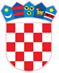 REPUBLIKA HRVATSKAVUKOVARSKO-SRIJEMSKA ŽUPANIJAOSNOVNA ŠKOLA  «FRANJO HANAMAN»	       D R E N O V C IKLASA: 112-01/23-01/11URBROJ: 2196-68-23-1Drenovci, 2. studenog 2023.g.Na temelju članka 107. Zakona o odgoju i obrazovanju u osnovnoj i srednjoj školi (“NN” br.: 87/08., 86/09., 92/10., 105/10., 90/11., 5/12., 16/12., 86/12., 126/12., 94/13., 152/14., 07/17., 68/18., 98/19., 64/20. i 151/22.), članka 6. Pravilnika o postupku i načinu zapošljavanja u Osnovnoj školi “Franjo Hanaman” Drenovci, te članka 7. i članka 18. Pravilnika o radu Osnovne škole “Franjo Hanaman” Drenovci, ravnateljica Osnovne škole “Franjo Hanaman” Drenovci objavljuje:NATJEČAJza zasnivanje radnog odnosa1. ZA RADNO MJESTO – UČITELJ/ICA TJELESNE I ZDRAVSTVENE KULTURE– 1 izvršitelj/ica na određeno, nepuno radno vrijeme (20 sati tjedno).UVJETI:Uz opći uvjet o zasnivanju radnog odnosa sukladno općim propisima o radu, kandidat koji zasniva radni odnos u školi mora ispunjavati uvjete utvrđene člankom 105. i člankom 106. Zakona o odgoju i obrazovanju u osnovnoj i srednjoj školi (“NN” br.: 87/08., 86/09., 92/10., 105/10., 90/11., 5/12., 16/12., 86/12., 126/12., 94/13., 152/14., 07/17., 68/18., 98/19., 64/20. i 151/22.).Sukladno članku 105. stavak 6. Zakona o odgoju i obrazovanju u osnovnoj i srednjoj školi (“NN” br.: 87/08., 86/09., 92/10., 105/10., 90/11., 5/12., 16/12., 86/12., 126/12., 94/13., 152/14., 07/17., 68/18., 98/19., 64/20. i 151/22.), poslove učitelja predmetne nastave u osnovnoj školi može obavljati osoba koja je završila:a) studijski program nastavničkog smjera odgovarajućeg nastavnog predmeta na razini diplomskog sveučilišnog studija ili integriranog preddiplomskog i diplomskog sveučilišnog studija,b) – studijski program odgovarajuće vrste na razini diplomskog sveučilišnog studija ili integriranog preddiplomskog i diplomskog sveučilišnog studija ili specijalistički diplomski stručni studij odgovarajuće vrste te je stekla potrebno pedagoško-psihološko-didaktičko-metodičko obrazovanje s najmanje 55 ECTS-a (u daljnjem tekstu: pedagoške kompetencije), ako se na natječaj ne javi osoba iz točke a) ovoga stavka– četverogodišnji dodiplomski stručni studij razredne nastave s pojačanim programom iz odgovarajućeg nastavnog predmeta ili integrirani preddiplomski i diplomski sveučilišni studij primarnog obrazovanja s modulom za izvođenje nastave odgovarajućeg nastavnog predmeta, ako se na natječaj ne javi osoba iz točke a) ovoga stavka,c) preddiplomski sveučilišni ili stručni studij na kojem se stječe najmanje 180 ECTS bodova te je stekla pedagoške kompetencije, ako se na natječaj ne javi osoba iz točaka a) i b) ovoga stavka.Učitelj tjelesne i zdravstvene kulture mora ispunjavati uvjete sukladno članku 23. Pravilnika o odgovarajućoj vrsti obrazovanja učitelja i stručnih suradnika u osnovnoj školi (“NN” br.: 06/19. i 75/20.).Uz vlastoručno potpisanu pisanu prijavu (zamolbu) potrebno je priložiti:Životopis,Diploma, odnosno dokaz o stečenoj stručnoj spremi,Dokaz o državljanstvu (domovnica),Presliku osobne iskazniceUvjerenje da se protiv osobe ne vodi kazneni postupak glede zapreka za zasnivanje radnog odnosa iz članka 106. Zakona o odgoju i obrazovanju u osnovnoj i srednjoj školi (ne starije od dana raspisivanja natječaja),Elektronički zapis ili potvrdu o podacima evidentiranim u matičnoj evidenciji Hrvatskog zavoda za mirovinsko osiguranje (ne starije od dana raspisivanja natječaja)Isprave se prilažu u neovjerenoj preslici i ne vraćaju se kandidatu nakon završetka natječajnog postupka.U prijavi na natječaj kandidat/kinja mora navesti svoje podatke: osobno ime, adresu stanovanja, broj telefona odnosno mobitela, te e-mail adresu na koju će im biti dostavljena obavijest o datumu, vremenu, mjestu i načinu procjene odnosno testiranja.Na natječaj se mogu pod ravnopravnim uvjetima javiti osobe  oba spola (članak 13. Zakona o ravnopravnosti spolova ( “NN” br.: 82/08. i 69/17. )Kandidat/kinja koji/a ostvaruje pravo prednosti prilikom zapošljavanja prema posebnim propisima dužan/a se u prijavi na natječaj pozvati na to pravo te, osim dokaza o ispunjavanju traženih uvjeta, priložiti i sve zakonom propisane dokumente/dokaze (rješenja, potvrde i drugo u propisanom obliku) kojima se dokazuje ostvarivanje tog prava te ostvaruje tu prednost u odnosu na ostale kandidate samo pod jednakim uvjetima.Kandidat koji se poziva na pravo prednosti pri zapošljavanju na temelju članka 102. Zakona o hrvatskim braniteljima iz Domovinskog rata i članovima njihovih obitelji (“NN”br.: 121/17., 98/19. i 84/21.), članka 48.f Zakona o zaštiti vojnih i civilnih invalida rata (“NN” br.: 33/92., 57/92., 77/92., 27/93., 58/93., 2/94., 76/94., 108/95., 108/96., 82/01., 103/03., 148/13., i 98/19. ), članka 9. Zakona o profesionalnoj rehabilitaciji i zapošljavanju osoba s invaliditetom (“NN” br.: 157/13., 152/14., 39/18. i 32/20.), te članka 48. Zakona o civilnim stradalnicima iz Domovinskog rata ( “NN” br.: 84/21.), dužan je u prijavi na javni natječaj pozvati se  na to pravo i uz prijavu na natječaj pored navedenih isprava odnosno priloga priložiti svu propisanu dokumentaciju prema posebnom zakonu te ima prednost u odnosu na ostale kandidate samo pod jednakim uvjetima.Kandidat koji se poziva na pravo prednosti pri zapošljavanju sukladno Zakonu o pravima hrvatskih branitelja iz Domovinskog rata i članova njihovih obitelji (“NN” br.: 121/17. i 98/19.)   uz prijavu na natječaj dužan je, osim dokaza o ispunjavanju traženih uvjeta,  priložiti i dokaze o ostvarivanju prava prednosti pri zapošljavanju iz članka 103. stavak 1. navedenog zakona, koji se mogu pronaći na internetskoj stranici Ministarstva hrvatskih branitelja:https://branitelji.gov.hr/zaposljavanje-843/843https://branitelji.gov.hr/UserDocsImages//dokumenti/Nikola//popis%20dokaza%20za%20ostvarivanje%20prava%20prednosti%20pri%20zapo%C5%A1ljavanju-%20ZOHBDR%202021.pdfKandidat koji se poziva na pravo prednosti pri zapošljavanju sukladno Zakonu o civilnim stradalnicima iz Domovinskog rata (“NN” br.: 84/21.) uz prijavu na natječaj dužan je, osim dokaza o ispunjavanju traženih uvjeta,  priložiti i dokaze o ostvarivanju prava prednosti pri zapošljavanju iz članka 49. Stavak 1. Zakona o civilnim stradalnicima iz Domovinskog rata u svrhu ostvarivanja prava prednosti pri zapošljavanju koji su dostupni na poveznici Ministarstva hrvatskih branitelja:https://branitelji.gov.hr/zaposljavanje-843/843https://branitelji.gov.hr/UserDocsImages//dokumenti/Nikola//popis%20dokaza%20za%20ostvarivanje%20prava%20prednosti%20pri%20zapo%C5%A1ljavanju-%20Zakon%20o%20civilnim%20stradalnicima%20iz%20DR.pdfPrijavom na natječaj kandidat/kinje daju privolu Osnovnoj školi “Franjo Hanaman” Drenovci za obradu osobnih podataka koji su navedeni u svim dostavljenim prilozima odnosno ispravama za potrebe provedbe natječajnog postupka.Rok za dostavu natječajne dokumentacije je 8 dana od dana objave natječaja na mrežnim stranicama i oglasnoj ploči Hrvatskog zavoda za zapošljavanje i mrežnim stranicama i oglasnoj ploči Osnovne škole “Franjo Hanaman” Drenovci.Natječaj traje od  2. studenog 2023. do 10. studenog 2023. godine.Prijave  s dokazima o ispunjavanju uvjeta natječaja dostavljaju se pismeno - preporučenom poštom na adresu: Osnovna škola „Franjo Hanaman“ Drenovci, Istrev 2,  32257 Drenovci s naznakom „za natječaj“ ili osobno u tajništvo škole.Nepotpune i nepravodobne prijave neće se razmatrati.Kandidati koji su pravodobno dostavili potpunu prijavu sa svim prilozima odnosno ispravama i ispunjavaju uvjete natječaja dužni su pristupiti procjeni odnosno testiranju prema Pravilniku o postupku i načinu zapošljavanja u Osnovnoj školi “Franjo Hanaman” Drenovci (ex OŠ “Ivan Meštrović”): http://os-fhanaman-drenovci.skole.hr/Dokumeni  Pravilnik o načinu i postupku zapošljavanja.Ako kandidat ne pristupi testiranju smatra se da je povukao prijavu na natječaj. Kandidati sami snose troškove dolaska na testiranje. Vrijeme i mjesto održavanja procjene odnosno testiranja te način procjene odnosno testiranja i izvori za pripremu kandidata (sukladno odluci Povjerenstva) objaviti će se na mrežnoj stranici Osnovne škole “Franjo Hanaman” Drenovci http://os-fhanaman-drenovci.skole.hr/natje_aj . O rezultatima natječaja te izboru kandidata/kinje kandidati će biti obaviješteni u zakonskom roku u skladu s člankom 21. Pravilnika o postupku i načinu zapošljavanja u Osnovnoj školi “Franjo Hanaman” Drenovci.Ravnateljica: Marijana Raguž, mag.educ.